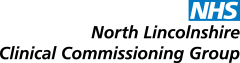  Corporate Records Management Standards and Procedures The on-line version is the only version that is maintained.  Any printed copies should, therefore, be viewed as ‘uncontrolled’ and as such may not necessarily contain the latest updates and amendments.POLICY AMENDMENTSAmendments to the Policy will be issued from time to time.  A new amendment history willbe issued with each change.CONTENTS1	INTRODUCTIONRecords Management is the process by which organisations manage all the aspects of records they use, whether internally or externally generated and in any format or media type, from their creation or collection, through their life cycle to their eventual disposal.	The Records Management: NHS Code of Practice© was published by the Department of Health as a guide to the required standards of practice in the management of records for those who work within or under contract to NHS organisations in England.  It is based on current legal requirements and professional best practice.The organisation’s records are important sources of administrative, evidential and historical information, providing evidence of actions and decisions, and represent a vital asset to support the organisations daily functions and operations. Records support policy formation and managerial decision-making, protect the interests of the organisation, to support services provided and securely store personal information of staff and members of the public. Good quality records also support consistency, continuity, efficiency and productivity and help deliver services in consistent and equitable ways.These Records Management Standards and Procedures should be read in conjunction with the NHS England Document and Records Management Policy.2	ENGAGEMENTThis policy has been developed based on the knowledge and experience of the Information Governance team. It is derived from a number of national codes and policies which are considered as best practice and have been used across many public sector organisations.3	IMPACT ANALYSES3.1 EqualityAn equality impact screening analysis has been carried out on this policy and is attached at Appendix 1.As a result of performing the analysis, the policy, project or function does not appear to have any adverse effects on people who share Protected Characteristics and no further actions are recommended at this stage.3.2	SustainabilityA sustainability assessment has been completed and is attached at Appendix 2. The assessment does not identify and benefits or negative effects of implementing this document.3.3 General Data Protection Regulation (GDPR)The CCG is committed to ensuring that all personal information is managed in accordance with current data protection legislation, professional codes of practice and records management and confidentiality guidance.  More detailed information can be found in the CCGs Data Protection and Confidentiality and related policies and procedures. If you are commissioning a project or undertaking work that requires the processing of personal data you must complete a Data Protection Impact Assessment. Please see the CCG’s Data Protection Impact Assessment Procedure and Data Protection by Design & Default procedure available on the website for guidance. 3.4	Bribery Act 2010The Bribery Act is particularly relevant to this policy.  North Lincolnshire CCG has a responsibility to ensure that all staff are made aware of their duties and responsibilities arising from the Bribery Act 2010.  Under the Bribery Act 2010 there are four criminal offences:•           Bribing or offering to bribe another person (Section 1) •           Requesting, agreeing to receive or accepting a bribe (Section 2);•           Bribing, or offering to bribe, a foreign public official (Section 6);•           Failing to prevent bribery (Section 7).These offences can be committed directly or by and through a third person and, in many cases, it does not matter whether the person knows or believes that the performance of the function or activity is improper.It should be noted that there need not be any actual giving and receiving for financial or other advantage to be gained, to commit an offence.All individuals should be aware that in committing an act of bribery they may be subject to a penalty of up to 10 years imprisonment, an unlimited fine, or both.  They may also expose the organisation to a conviction punishable with an unlimited fine because the organisation may be liable where a person associated with it commits an act of bribery.Individuals should also be aware that a breach of this Act renders them liable to disciplinary action by NLCCG, whether or not the breach leads to prosecution.  Where a material breach is found to have occurred, the likely sanction will be loss of employment and pension rights.It is the duty of every member of staff to speak up about any genuine concerns in relation to criminal activity, breach of a legal obligation, miscarriage of justice, danger to health and safety or the environment and the suspected cover up of any of these in the workplace.  To raise any suspicions of bribery and/or corruption please contact the Chief Finance Officer.  Staff may also contact the Local Counter Fraud Specialist (LCFS) at – Audit Yorkshire, 01482 866800 email:  nikki.cooper1@nhs.net  or mobile 07872 988939. The LCFS or Chief Finance Officer should be the contact for any suspicions of fraud. The LCFS will inform the Chief Finance Officer if the suspicion seems well founded and will conduct a thorough investigation.  Concerns may also be discussed with the Chief Finance Officer or the Audit & Integrated Governance Committee Chair.If staff prefer, they may call the NHS Fraud & Corruption Reporting Line on 0800 028 40 60 between 8am-6pm Monday-Friday or report online at www.reportnhsfraud.nhs.uk.  This would be the suggested contact if there is a concern that the LCFS or the Chief Finance Officer themselves may be implicated in suspected fraud, bribery or corruption. 4	SCOPEThis policy applies to all staff, CCG Governing Body Members, temporary staff, seconded staff, contractors and others undertaking work on behalf of the CCG etc.These procedures relate to all records held by the CCG, in whatever format. See Annex B for examples of different types of media covered by this policy.All records holding personal identifiable information of any individual must be managed in accordance with the Data Protection Act 2018, the General Data Protection Regulation (GDPR), Human Rights Act 1998 and the Common Law Duty of Confidence. Policy on the Data Protection and the Duty of Confidence are set out in the following organisational policy documents: Confidentiality Policy and Confidentiality: NHS Code of Practice; andOther Information Governance policies, procedures, guidance and relevant Legal and Professional obligations.Corporate records may also be subject to the Common Law Duty of Confidence and may equally be classified as sensitive or non-sensitive in terms of their impact on the running of the business if lost or disclosed. However in certain circumstances it may be appropriate to disclose certain non-personal information that has been classified as sensitive that is held by the organisation in accordance with the Freedom of Information Act 2000. For this reason it is important to implement a system of protective marking documents to indicate to the users of documents as to their level of confidentiality and how they should be treated.All departments/business functions must identify all record management systems and ensure that appropriate records management operating instructions in accordance with these records management procedures are developed, documented and made available to all staff. All staff, including agency and temporary staff, students, volunteers and non-executive staff should be appropriately and adequately trained in the appropriate records management requirements and made aware of their responsibilities. All users of a records management system must be authorised and comply with procedures in respect of those systems, non- compliance may result in disciplinary action being taken.See Annex C for other legal and professional obligations that must be considered.5	POLICY PURPOSE & AIMSOrganisational StandardsA register of organisational information assets is maintained – this includes all records management systems and facilitates the maintenance of a record of Information Asset Owners and Administrators responsible for each system. See Information Asset Registerrecords are available when needed – this is to facilitate the effective continuity of day to day business, and enable a reconstruction of activities or events that have taken place;records can be securely accessed - records and the information within them can be located and displayed in a way consistent with its initial use, and that the current version is identified where multiple versions exist. This access must be limited to staff on a need to know basis;records can be interpreted - the context of the record can be interpreted; who created or added to the record and when during which business process, and how the record is related to other records;records can be trusted – the record reliably represents the information that was actually used in, or created by, the business process, and its integrity and authenticity can be demonstrated;records can be maintained through time – the qualities of availability, accessibility, interpretation and organisational worth can be maintained for as long as the record is needed, and on occasion permanently, despite changes of format;records are secure - from unauthorised or inadvertent alteration or erasure, and that access and disclosure are properly controlled, and ensure that audit trails will track all use and changes. Staff are confident that organisational records management procedures support them in their professional duty to protect the confidentiality of the records as appropriate. To ensure that records are held in a robust format which remains readable for as long as records are required;records and documents are appropriately given a protective marking status – this is to clearly and quickly identify the sensitivity of the document e.g. Personal Sensitive would restrict access to only a few individuals where as a Public marked document could be place on the internet website. records should be protected by a contingency or business continuity plan – protection needs to be in place for all types of records that are vital to the continued functioning of the organisation. Based on an assessment of risk and following the corporate approach documented plans should be drawn up, tested and reviewed. records are retained and disposed of appropriately and securely- using consistent, secure and documented retention and disposal procedures, which include provision for appraisal and the permanent preservation of records with archival value; andstaff are trained - so that all staff are made aware of their responsibilities for record-keeping and record management. All of the above must be documented and implemented in line with Records Management: NHS Code of Practice, and the following legislative and professional requirements:-Data Protection Act 2018The General Data Protection Regulation (EU) 2016/679  (GDPR) Human Rights Act 1998The Public Records Act 1958The Freedom of Information Act 2000Access to Health Records Act 1990The Caldicott Report and Information Governance Review ‘Caldicott 2’NHS Care Record GuaranteeRecords Management ProcedureRegistration of the Records Management System on the Corporate Information Asset Register: It is vital that the CCG knows at all times what information assets it maintains, what information those records constitute and where the information flows from and to.The organisation will establish and maintain mechanisms through which directorates and their business functions can register all of their information assets, this includes records management systems and inventories of records.  The Information Asset Register will record;records being maintained;systems used to maintain and store the records;associated information flows;the Information Asset Owner and the Information Asset Administrators for each information asset;information security measures put in place; andBusiness continuity plans.This register must be reviewed annually by the departmental Information Asset Owner See Annex DData Quality	Definitions:Data: Data is a collection of facts from which information is constructed via processing or interpretation.Information: Information is the result of processing, gathering, manipulating and organizing data in a way that adds to the knowledge of the receiver.Data Quality: Data quality is a measure of the degree of usefulness of data for a specific purpose. Importance of Data Quality:  A vast amount of data is recorded when caring for patients in commissioned services. Having accurate, relevant information that is accessible at the appropriate times is essential to each and every health management or business decision and to the success of the service provided. It is therefore essential that all CCG employees recognize the importance of data quality and are aware of their responsibilities in this area. Data Standards: Data needs to be:Complete (captured in full) Accurate (Exact or true values)Relevant (meet current and potential user needs)Accessible (must be retrievable) Timely ( Recorded and available as soon after an event as possibleValid (in an agreed format which conforms to recognized national and local standards)Defined (understood by all staff)Appropriately sought (collected or checked with a patient during a period of care)Appropriately recorded (in both paper and electronic formats)Processed in accordance with any existing data sharing agreement or data processing agreement Data standards can be incorporated into systems either using electronic validation programmes which are conformant with NHS standards, e.g. drop down menus, or manually generated lists for services that do not yet have computer facilities. These must be controlled, maintained and updated in accordance with any changes that may occur, and in addition electronic validation programmes must not be switched off or overridden by operational staff.Information Standards Notices (ISNs) The NHS communicates key changes to data standards, and deadlines affecting changes are made through ISNs. These changes must be monitored by IAOs (system administrators) to ensure that data and information systems to which ISNs apply are in compliance with the standards they specify.Individual systems IAOs are responsible for gaining assurance that the suppliers of the CCG information systems are updated in accordance with new ISNs to ensure systems conform to all requirements. From a commissioning perspective, changes need to be made to the data quality processes to ensure any changes have been implemented by suppliers of data e.g. provider services. All CCG staff should be fully trained in record creation use and maintenance, commensurate to their roles, including having an understanding of what should be recorded and how it should be recorded and the reasons for recording it. Staff should know:how to validate the information with the patient or the carer or other records to ensure they are recording the correct data;why they are recording it;how to identify, report and correct errors;the use of the information and record;what records are used for and the importance of timeliness, accuracy and completeness;how to update and add information from other sources.Synchronising information systemsIn situations where data is shared or is common between systems it is imperative that the source data be validated initially. Any modifications made to this data must then be replicated in other related systems, ensuring there are no inconsistencies between them. Synchronisation between systems is required to ensure that all data sources reflect the same information.Timescales for validation Where inconsistencies in data and information are identified these must be acted upon in a timely fashion and documented. Locally agreed deadlines will apply to the required corrections but all amendments should be made within a maximum of two months from the identification date. Where a data subject is making a Data Rights Request to correct or amend inaccurate data, the process must be completed and the data subject informed within 30 calendar days under Data Protection Legislation.External sources of data Where possible validation processes should use accredited external sources of information, for example using Patient Demographic Service (PDS) to check NHS numbers, National Administrative Codes Set (NACS) to check organisation/GP codes, Exeter system to check deaths. The CCG will use external sources of data to improve data quality, for example, SUS data quality dashboards on a regular basis to check comparative data and identify previously unidentified issues.Full and accurate records must possess the following three essential characteristics:Content – the information it contains (text, data, symbols, numeric, images or sound);Structure – appearance and arrangement of the content (style, font, page and paragraph breaks, links and other editorial devices).Context– background information that enhances understanding of the business environment/s to which the records relate (e.g. metadata, software) and the origin (e.g. address title, function or activity, organisation, program or department).The structure and context of each record will alter depending on the record being created. For example, policies will need to hold contextual information like author names, review date and ratification information; whereas agenda does not require that type of information but should include attendees, venue, date and time.Quality CheckingThe CCG should establish appropriate quality checks which will minimise/eradicate errors. Consideration should be given to requiring a different member of staff to perform appropriate quality checks. Dependent on the type of record the following checks should be considered:ensure the correct retention period has been input onto the document which confirms the right retention/destruction period will have been calculated;ensure all names are spelt correctly and in the correct format;ensure the unique identifiers are correct and in the right format; andcheck the barcode number is correct (if relevant).This list is not exhaustive. The Information Asset Owner is responsible for determining what types of checks may be appropriate.It is imperative that regular validation processes and data checks/audits are undertaken on data being recorded to assess its completeness, accuracy, relevance, accessibility and timeliness. Such processes may include, checking for duplicate or missing data, checking for deceased patients, validating waiting lists, ensuring that national definitions and coding standards are adopted, and NHS number is used and validated. 	The following validation methods may be considered: Bulk exception reporting; which involves a large single process of data analysis to identify all areas within a dataset where quality issues exist and to enable the correction of this data. Bulk exception reporting can sometimes be used as an initial data quality tool as this will quickly highlight any areas of concern. However, further investigation may be required to identify more specific issues. Regular spot checks/audits; which involves analysis of a random selection of records against source material, if available. Spot checks should be done on an ongoing regular basis to ensure the continuation of data quality. Other audits take place on an annual basis, and where an external or internal audit of a system is planned, it will include data quality. Data cross checking; which can also be performed on data and information held by different services and/or on separate systems. For example, secondary care data against the Exeter system to validate the recorded GP practice. Templates allow users to enter results and data into the patient’s health record in a consistent and coherent manner. They ensure that users enter all of the required information about a patient’s problem or symptom accurately and prompt the user in a logical format to enter the key information ensuring that accurate data capture occurs. The CCG assists GP practices in developing and reviewing templates to ensure consistency across the local area. Determine the Records Management System: This should facilitate a consistent departmental system of creating and storing records to enable information to be effectively and efficiently maintained, so that up to date and reliable records are available to staff on a need to know basis, as and when required.Implement Secure Records Storage: Appropriate secure storage must be implemented for the type of information held and media it is held on. The storage must offer appropriate security and protection from environmental damage, e.g. damp, fire, flood, etc. See Annex ECreation and Maintenance of Records Structures: Local records management procedures should be documented to guide staff in how to create and maintain records, including naming conventions, version control and data quality, this applies to both manual and electronic systems. These procedures should be regularly reviewed and updated where required. See Annex FCreating, Accessing and Reviewing Records: It must be ensured that access to records for any purpose whatsoever, must be strictly controlled on a need to know basis. The controls put in place will depend upon the media in which records are held and how records are stored. See Annex GProtective Marking Schema: This indicates the confidential nature of each document or record and informs staff of the appropriate level of care and confidentiality, with which the document or record should be treated. See Annex HTracking and Tracing: It is essential that the location of records and copies of all records is known at all times. See Annex ITransporting and Transferring Records: The transportation of records and all portable media containing records are transported securely. See Annex JRecords Retention and Review: The Records Management Code of Practice sets out statutory retention periods for key corporate documentation which must be followed. See Annex KSecure Records Disposal: All records must be disposed of in a secure manner to render the information illegible and non-retrievable. See Annex LIncident ReportingAll incidents and near misses relating to a breach in information security must be reported using the organisation’s incident reporting system. A serious breach of security (such as a major loss of records – through fire or theft for example), must be reported and managed in accordance with the organisations Serious Incident Policy.  The organisations Information Governance Manager must be informed.  These must be reported to the SIRO and the CCG Management Team. Breaches must be reported at the earliest opportunity to enable the CCG to assess the severity of the incident and escalate to the Information Commissioner’s Officer within the 72 hour reporting timescale should this be required.  Any suspected thefts must be reported to the Police, by the individual responsible for the records at the time and noted on the organisations Incident Reporting System. It is the responsibility of the line manager, liaising with and taking advice as necessary from managers (e.g. the Information Governance Manager, Local Security Management Specialist,), to investigate such incidents and identify any learning points that must be implemented in order to prevent a recurrence. DisciplinaryBreaches of these procedures will be investigated and may result in the matter being treated as a disciplinary offence under the CCG disciplinary procedure. Any failure to report security breaches is likely to increase risks to individuals, our partners or the CCG and will be treated very seriously.6	Roles / Responsibilities / DUTIESPublic RecordsAll NHS records are public records under the terms of the Public Records Act 1958 2.3(1)-(2). The Act sets out broad responsibilities for everyone who works with such records and provides guidance and supervision.The NHS Code of Practice on Records Management (2006) has been developed as a guide for NHS organisations from which this policy has been produced.Statutory ResponsibilityThe Secretary of State for Health, all Health Authorities and NHS trusts and other NHS bodies have a statutory duty to make arrangements for the safe-keeping and eventual disposal of their records. The Public Records Office (PRO) advises the Department of Health’s Departmental Record Officer on how to manage Departmental and all types of NHS Records.Chief Operating Officer Overall accountability for records management across the organisation lies with the Chief Operating Officer who has overall responsibility for establishing and maintaining an effective document management system, for meeting all statutory requirements and adhering to guidance issued in respect of procedural documents.Senior Information Risk Owner (SIRO)The CCG SIRO is responsible for approving and ensuring that national and local guidelines and protocols on the handling and management of information are in place. The SIRO is responsible to the Governing Body for ensuring that all Information risks are recorded and mitigated where applicable. The CCG SIRO is responsible for ensuring that all record management issues (including electronic media) are managed in accordance with this policy.Data Protection Officer (DPO)The DPO is responsible for: Monitoring  CCG compliance with the GDPRProviding advice and assistance with regards to the completion of Data Protection Impact Assessments, Data Sharing Agreements etc. Acting  as a contact point for the Information Commissioners Office (ICO), members of the public and CCG staff on matters relating to GDPR and the protection of personal information.Assisting in implementing essential elements of the GDPR such as the principles of data processing, data subjects’ rights, privacy impact assessments, records of processing activities, security of processing and notification and communication of data breaches.Caldicott GuardianThe CCG Caldicott Guardian is the conscience of the organisation and is responsible for ensuring that national and local guidelines on the handling of confidential personal information are applied consistently across the organisation. They are responsible for ensuring patient identifiable information is shared in an appropriate and secure manner.Directors/Senior Managers/Information Asset OwnersDirectors, Senior managers and Information Asset Owners are responsible for the quality of records management within the CCG and all line managers must ensure that their staff, whether administrative or clinical, are adequately trained and apply the appropriate guidelines, that is, they must have an up-to-date knowledge of the laws and guidelines concerning confidentiality and data protection.All departments/business functions must identify all record management systems and ensure that appropriate records management operating instructions in accordance with these records management procedures are developed documented and made available to all staff. Service Managers / Line ManagersService Managers / Line Managers are responsible for ensuring that their departmental records comply with the requirements of the organisation’s records policies and procedures, that those records are securely stored, audited and disposed of and a suitable documented record is maintained. They are also responsible for ensuring that their staff, including bank, agency and casual staff, are trained in and comply with these requirements.Staff All Staff are required to act in accordance with the principles of this policy as it relates to the management of information throughout its lifecycle. At all times staff should discharge their duties in accordance with the law, ensuring that the confidentiality and security of information is maintained and that any disclosure is appropriate and provided to an authorised recipient. In this they are supported by the Information Governance Framework, procedures and best practice guidance.Individual ResponsibilityIn practice, you are responsible for any records which you create or use. This responsibility is established at, and defined by, the law. Furthermore, as an employee of the NHS, any records which you create are public records. Everyone working for or with the NHS who records, handles, stores, or otherwise comes across information has a personal common law duty of confidence. The Data Protection Act 2018 now places statutory restrictions on the use of personal information, including health information. Staff are responsible for being aware of the legislative framework around record keeping and for complying with this policy and procedure.7	IMPLEMENTATIONThe policy will be disseminated by being made available on the intranet and highlighted to staff through newsletters, team briefings and by managers. ‘Breaches of this policy may be investigated and may result in the matter being treated as a disciplinary offence under the CCG’s disciplinary procedure’.8	TRAINING & AWARENESSStaff will be made aware of the policy via the internet and intranet.All staff, including temps and agency staff, students and any other personnel that may be required to use system should be made aware of their responsibilities for record-keeping and record management through generic and specific training programmes and guidance. Misuse of the systems and the information held may be subject to investigation and disciplinary proceedings.9	MONITORING & AUDITAll departments must audit their records management systems annually, firstly to ensure that they have all been recorded on the corporate Information Asset Register and secondly to review controls within the systems and ensure that they remain appropriate and adequate to protect the information held within the system. See Annex M.A checklist has been developed at Annex N to assist managers in the development of effective records management systems.Noncompliance with this Policy by staff will be brought to the attention of the Information Governance Steering Group. Failure to comply with the standards and appropriate governance of information as detailed in this policy and supporting procedures can result in disciplinary action. All staff are reminded that this policy covers several aspects of legal compliance for which as individuals they are responsible.10	POLICY REVIEWThis policy will be reviewed in 2 years.  Earlier review may be required in response to exceptional circumstances, organisational change or relevant changes in legislation/guidance, as instructed by the senior manager responsible for this policy.Codes of Practice or national standards are to be introduced).These procedures will be retained in line with the Records Management: NHS Code of Practice (Department of Health, 2006) retention schedules to be superseded by the Records Management Code of Practice 2020 when published.11	ASSOCIATED DOCUMENTATIONData Protection Act 2018General Data Protection Regulation (GDPR)Human Rights Act 1998The Public Records Act 1958The Freedom of Information Act 2000Access to Health Records Act 1990The Caldicott Report and Information Governance Review ‘Caldicott 2’NHS Care Record GuaranteeThe Records Management Code of Practice Annex A - DefinitionsAnnex B - Types of Records MediaExamples of types of record and media covered by the policy include:Health Records (electronic or paper based).EmailsLetter to and from other health professionalsLaboratory reportsPrintouts from monitoring equipment Tape recordings of telephone conversationsAdministrative records (including e.g. personnel, Incident Report Forms and Risk Assessments, estates, financial and accounting records; notes associated with complaint-handling).X-ray and Imaging reports, photographs and other images.Microform (i.e. fiche/film).Audio and videotapes, cassettes, CD-ROM etc.Computer databases, output, and disks etc., and all other electronic records.Material intended for short term or transitory use, including notes and ‘spare copies’ of documents.This list is not exhaustive.Annex C - Legal and Professional RequirementsRecords Management: NHS Code of PracticeData Protection Act 2018The General Data Protection Regulation (EU) 2016/679 (GDPR)Human Rights Act 1998The Public Records Act 1958The Freedom of Information Act 2000Access to Health Records Act 1990The Caldicott Report The Information Governance Review; ‘Caldicott 2’Information: ‘To share or not to share’, (the government response to Caldicott 2)HSCIC: A Guide to Confidentiality in Health and Social CareNHS Care Record GuaranteeNHS England Policies Annex D - Registration of Records Management Systems.The types of records that should be recorded on the corporate information asset register:Personnel recordsFinancial papersEstates papersService Provision recordsPerformance monitoringPolicy papers (reports, correspondence, etc)Minutes, circulated papers etc of meetingsComplaints papers and correspondenceResearch and development papersThis list is not exhaustive.Clinical care records are not specifically covered by these procedures. However where clinical or care records are being maintained records management procedures should be developed in line with professional standards and the Records Management NHS Code of Practice. These must also be registered on the corporate information asset register.Where a record collection identified or created contains personal confidential information, an information flow must be completed and returned to the Information Governance Team. This enables the organisation to assess how it uses personal confidential information, ensure that this is undertaken on a legal basis and ensure appropriate controls are put in place to securely protect the confidentiality of that information. Registration of an information asset will be achieved by the allocation of a unique identifier. Registration systems should be monitored regularly and reviewed at least annually or at the same time as the register is reviewed to ensure that systems continue to operate effectively and efficiently and meet the needs of users.All records held by the organisation that are listed within the Retention and Disposal Schedule of the Records Management: NHS Code of Practice and any organisational additions require registration. Annex E - Secure Storage of Records Appropriate secure storage must be implemented in respect of the type of records being held and the method in which they are held.Manual Records Sufficient security should be implemented to protect confidentiality of both person identifiable and personal confidential information, and corporately and commercially sensitive information. This may be implemented in a number of ways, but must be suitable for the sensitivity of the records and the method in which it is stored. The following should all be considered;Restricting access to the building or parts of the building;Restricting access to offices on a need basis;Use of lockable filing cabinets;Desks with lockable drawers;Specifically designed secure storage cupboards; andSpecialist storage boxes for different types of storage media e.g. microfiche or photographic images.This list is not exhaustive, dependent on the records being maintained more specialist storage methods may be required.Consideration must also be given to the prevention of damage or deterioration due to such environmental situations such as damp, excessive heat or light, flood or fire.Bulk Storage – Current RecordsStorage facilities for current records in use must be secure and located in a manner that enables speedy access by authorised users. This may be:In approved central or local filing systems e.g. for common corporate files or patient record files.All records must be kept securely at all times and when a room containing records is left unattended it must be locked.An appropriate sensible balance should be achieved between the needs for security and accessibility.Decisions on the suitability of office filing equipment must take the following factors into account:Compliance with Health & Safety regulations.Users’ needs, usage and frequency of retrievals.Security (especially for confidential material).Type(s) of records to be stored and their size and quantities.Suitability, space efficiency and price.Fire-proofing and water-proofing.Protection from environmental damage (e.g. light damage to negatives).Appropriate advice on the above will be provided Information Governance Team or the Health and Safety Representative.Bulk Storage - Semi-Current Records Semi-current records contain information that is required on an infrequent basis.As the need for quick access to particular records reduces, it may be more efficient to move the less frequently used material out of the immediate work area and into a secure archive store.An appropriate sensible balance should be achieved between the needs for security and accessibility.Such records should:Not need to be retrieved quickly or frequently.Be accessible.Be stored in a format and state that complies with the Information Security Policy.Be stored in a secure records store that:Is kept locked at all timesHas access restricted to relevant staff onlyIs fitted with a suitable fire doorIs fitted with a suitable smoke/fire detectorIs fitted with window bars where the store is on the ground floor and has windows next to public areasIs safe from any form of environmental damage to the records (e.g. damp etc)Be compliant with the Record Retention Periods set out in Department of Health guidance ‘Records Management: NHS Code of Practice’.Be stored in a manner that conforms to Health and Safety Policy.Be stored in a manner to prevent deterioration or loss.Non-Current RecordsStorage of non-current records should be in accordance with the requirements set out in section on semi-current records.The Department of Health guidance ‘Records Management: NHS Code of Practice’ takes account of the legal requirements and sets the minimum retention periods for both clinical and non-clinical records and must be followed.The organisation has local discretion to keep material for longer, subject to local needs, cost, and, where records contain personal information, the requirements of the Data Protection Act 2018  and of the General Data Protection Regulation (GDPR). Off-Site StorageRecords should only ever be taken off site with the appropriate approval and in accordance with the Safe Haven Policy and guidance. These require staff to give the highest priority to the security of these records held off site, especially in the case of confidential records. A records tracking system must be implemented to record the location of files at all times, this includes photocopies of manual files and printed copies of electronic files. Staff must be trained in the completion of the tracking system and must complete it for all files taken off site.The Information Governance Team can provide further advice. Where a number of records need be carried during the day and they cannot practicably and securely remain with the member of staff transporting them then they must be locked out of sight in the boot of the car, during appointments. NB/ This method of storage is only to be used for the short term, records must never be left in the boot of the car for long periods of time or overnight. All records removed from the boot of the car must be carried in a secure container e.g. lockable brief case. If records are to be taken home, the records must be stored securely in accordance with the staff members’ Professional Code of Conduct and this policy in conjunction with the Safe Haven Policy and guidance.  It is essential that any such records are logged out of the department, using the implemented tracking system to ensure that records removed are trackable at all times.Where records need to be taken home, for example where they are needed for or an early appointment the next day, they must be stored in a manner so that others members of the household or visitors can not view these records i.e. in a lockable container and placed somewhere secure within the home.Electronic Records As with manual records electronic records must be appropriately protected from unauthorised access and deliberate or accidental loss or destruction. The following should be consideredUse of secure corporate network folders Appropriate password controls, including access levels,Encryption of equipment used, Use of Kingston Locks to secure portable electronic equipment,Appropriate physical security to prevent access to the electronic equipment. These are likely to be the same as above.Appropriate backup and recovery procedures This list is not exhaustiveUsing the approved corporate network storage all files should be stored in line with requirements of the corporate records management structure to enable security and ease of:Storage and back-up.Access control, based on the need to know Caldicott Principle, this must be documented and kept up to date.The preferred method of access to electronic information is from the secure network, the organisation will provide authorised encrypted mechanisms to achieve this whilst off site, where required and authorised. However on the few occasions where it is not possible to access information in this way, any information held outside of the secure network must be held only on authorised, encrypted equipment that has been issued by the organisation. All information must always be returned to the secure network, as soon as possible, to ensure the most up to date information is held on the secure network. When copies of the information have been successfully returned to the secure network, any copies held away for the secure network must be securely removed from the portable equipment.  (Separate approved contractual arrangements will be made for information processed by third parties).Where a number of records need be carried, in electronic format on CCG approved equipment, during the day and they cannot practicably and securely remain with the member of staff carrying them then they must be locked out of site in the boot of the car, e.g. during appointments. This method of storage of equipment is only to be used for the short term. Records and equipment must never be left in the boot of the car for long periods of time or overnight. All records and equipment removed from the boot of the car must be carried in a suitable container.Where records need to be taken home on CCG approved equipment, for example where they are needed for or an early appointment the next day, the equipment must be stored in a manner so that others members of the household or visitors can not view these records, i.e. in a suitable container and placed somewhere secure within in the home.Other MediaMicrofilm and Fiche (Microform)Microform can be in roll film format or in microfiche format. Master negative and working positive copies should be made. Only the positive copies should be used for reference purposes.Master copies should be stored in closed non-airtight containers made of non-corrosive materials, such as inert plastic. Containers should also be free of bleaching agents, glues and varnishes. These should be held securely and checked regularly for deterioration.Rolls of film should be mounted on inert reels and secured by the use of acid free paper ties. Fiche and jacketed film should be stored in acid-free envelopes.Rubber bands and paper clips should not be used.Microform should be stored in controlled atmospheric conditions, with temperature between 15 and 20 degrees centigrade (ideally not exceeding 18 degrees).All storage areas must have appropriate physical security in place.Visual ImagesIn the case of photographs, video or DVD recordings, the quality of the images available from negatives or original prints/recordings should be considered and new prints/recordings may be made in cases where the original is deteriorating.Film should be stored in dust-free metal cans and placed horizontally on metal shelves. Sound recordings and video recordings (tape and DVDs) should be stored in metal, cardboard or inert plastic containers, and placed vertically on metal shelving.All storage areas must have appropriate physical security in place.In every case visual and audio recordings will only be made after proper informed consent has been obtained, from patients, staff and/or visitors. This includes situations where the police wish to take a photograph to assist their enquiries, unless there is a mental capacity issue.All photos or video gathered should be done so on equipment that it owned by the organisation with due care and attention paid to its storage.ScanningThe option of scanning paper records into electronic format may be considered for reasons of business efficiency, to address problems with storage space or to include a record of a paper document within an existing electronic record.Where this is proposed, the following factors should be taken into account:Costs.Archival Value.The need to protect the evidential value of the record by copying and storing the document electronically.In accordance with British Standards. In particular, the Code of Practice of Legal Admissibility and Evidential Weight of Information Stored Electronically (BIP 0008) should be adhered to.Current regulations relating to the use of scanned documents with existing electronic records.Annex F - Creation and Maintenance of Records StructuresPaper RecordsA clear and logical filing structure that aids retrieval of records should be used; ideally this structure should follow a corporate system of filing paper records to ensure consistency. However if this is not possible then the system of allocating names to files and folders should allow intuitive filing.	Individual Record FoldersA referencing system should be implemented which meets the organisation’s and directorate’s business needs, and can be easily understood by all members of staff that create documents and records. The referencing can be, alphabetic, numeric or alphanumeric.Individual record folders should be indexed and enable ease of adding information to different sections, they must be designed in line with any local practices which are based on professional guidance for which the records are used.Where duplicate carbonised forms are used, the original top copy should be retained by the organisation due to the eventual deterioration in quality of archived carbonised paper records. Each copy must state who that copy belongs to and where it should be sent.All storage areas must have appropriate physical security in place.Referencing: Each Directorate should establish and ensure compliance to a document referencing system that meets its business needs and is easily understood by staff members that create, file or retrieve records held in any media. Several types of referencing can be used, e.g. alpha-numeric, alphabetic, numeric or keyword. The most common of these is alpha-numeric, as it allows letters to be allocated for a business activity, e.g. HR for Human Resources, followed by a unique number for each electronic record or document created by the HR function. It may be more feasible in some circumstances to give a unique reference to the file or folder in which the records are kept, and identify the record by reference to date and format.	Naming: Each Directorate should nominate staff to establish and document file     naming conventions in line with national archives advice; i.e.Give a unique name to each record,Give a meaningful name which closely reflects the records contents,Express elements of the name in a structured and predictable order,Locate the most specific information at the beginning of the name and the most general at the end,Give a similarly structured and worded name to records which are linked (for example, an earlier and a later version). Indexing and Filing: Each Directorate should establish and document a clear and logical filing structure that aids retrieval of records. The register or index is a signpost to where paper corporate records are stored, e.g. the relevant folder or file, however it can be used as a guide to the information contained in those records. The register should be arranged in a user friendly structure that aids easy location and retrieval of a folder or file. Folders and files should be given clear logical names that follow the organisation’s or directorate’s naming conventionThe filing structure for electronic records should reflect the way in which paper records are filed to ensure consistency. Filing of corporate records to local drives on PC’s and laptops is not appropriate, files must be saved to the departmental network, to ensure only authorised access is available and that appropriate backups are taken. Likewise, the filing of key organisational paper records or clinical records in desk drawers is not appropriate, departmental accessible secure storage should be used.Version Control: A system of version control must be implemented to enable staff to know that they are working the latest/ correct version of the documentation. This may be in form of a version number and date or by use of document creation date.                                                                         Annex G - Creating, Accessing and Reviewing Records When records are created and/or updated, it is essential that indices are first checked to avoid the creation of duplicate records. This will ensure that all information and records in relation to the same project are maintained in one place.Local procedures should be put into place to ensure robust records management and data quality processes as appropriate for the system. This applies to both manual and electronic systems. These procedures should be regularly reviewed to ensure that they remain appropriate to the records to be maintained and updated where required.All RecordsAll record entries must:Contain a filing index and section dividers (manual records)Named in line with the local naming conventions.Be factual, consistent, accurate and consecutive.Be recorded as soon as possible after an event has occurred.Be accurately dated, timed and signed, where required.Use of abbreviations should be kept to a minimum. If abbreviations are used, they should be from an agreed list which is formally maintained and can be made available on request.Provide clear evidence of action taken or to be taken.Record risks or problems identified and action taken to deal with them.Errors should have a single line used to cross out and cancel mistakes or errors and this should be signed and dated by the person who has made the amendmentBe bound and stored so that loss of documents is minimized.Have an integral audit trail.Records should be readable when photocopied or scanned Do not alter or destroy any records without being authorised to do soNEVER falsify records Personal DataUnder the requirements of DPA – Part II, subject to specific provisions referred to below, an individual is entitled to be:Informed whether their personal data are being processed by the organisation.Advised of the nature of the data, the purposes for such being processed and with whom it is being disclosed.Informed of the data held and its source(s).And have access to information held about them, subject to certain exemptions. Please see the Subject Access Policy for further guidance.Annex H - Protective Marking SchemaThis scheme is as per the NHS England Document and Records Management Policy.Classification of NHS Information – Marking GuidanceNHS CONFIDENTIAL – appropriate to paper and electronic documents and files containing person-identifiable information, including service users, staff and any other sensitive information.NHS PROTECT -  Discretionary marking that may be used for information classified below NHS Confidential but requiring care in handling. Descriptors may also be used as required.Annex I - Tracking and Tracing Mechanisms The accurate recording and knowledge of the whereabouts of all records, including copies, regardless of the media they are held on is essential to the maintenance of confidentiality, and should also provide a mechanism to ensure appropriate security of records is in place at all times.Formal procedures for tracking and tracing of records should be implemented to enable the directorates and business functions of the organisation to continue without unnecessary disruption and facilitate the identification of the location of records at all times.Tracking Mechanisms for all records regardless of the mediaDirectorates must ensure that all departments have tracking and tracing systems in place to record the movement and location of records and provide an auditable trail. The following information should be recorded as a minimum:The reason for the removal or transfer of the record or copy of record, including appropriate authorisation and details of who it is to be shared withThe name of the recordThe media it is held onThe method of transferThe person who has removed the recordThe person, unit, department or place to which it is being sent or takenThe date of removal or transfer of the recordSignature of the person removing itThe expected and actual date of return of the records or if it is a permanent transfer.Signature and date of the person returning it.Each tracking system, manual or electronic, must meet all user needs and be supported by adequate equipment and should provide an up-to-date and easily accessible movement history and audit trail.Since the success of any tracking system depends on the people using it, all staff must be made aware of its importance and given adequate training and updating.Tracking systems must be capable of recording where records are passed between members of staff whilst away from their secure storage point.Tracking systems must be implemented and reviewed annually or after any serious untoward incident for operational effectiveness.Manually operated tracking systemsAll files/ records must be recorded within the tracking system to facilitate traceability when removed from the department/ building that stores them.Acceptable methods for manually tracking the movements of active records include the use of:A paper register – a book, diary, or index card to record transfersFile “on loan” (library-type) cards for each absent file, held in alphabetical or numeric orderFile “absence” or “tracer” cards put in place of absent filesWhere manual tracking systems are used they must be kept to update otherwise the system will quickly be rendered ineffective.Electronically operated tracking systemsAcceptable methods of tracking include the use of:A computer database with clearly defined access permission rights.Bar code labels and readers linked to computers.Workflow software to electronically track documents.Functionality built into any electronic records management systems.Electronic tracking systems are a preferred option; if used, the RecordsManager should be contacted and will advise of the appropriate procedure to be followed.Where electronic tracking systems are used, staff must be fully trained; otherwise the system will quickly be rendered ineffective.Annex J - Transporting Records This section covers transport between:Organisation’s sitesOrganisation’s sites and other NHS or Non-NHS sites.	 Transporting RecordsAny transportation of records, including copies, in whatever media must always have the appropriate authorisation, and must be recorded in the relevant departmental tracking system. Mailing of Paper Records by Post or CourierThere are various options available if records are to be mailed. The Government has provided minimum security measures for such eventualities which the organisation was required to adopt. Transporting by hand When staff are transporting information off site they must obtain the appropriate authorisation and ensure that they are carried in an appropriately secure manner, which includes the requirement to transport sensitive personal information in a suitable lockable container or folder, and in an encrypted format where held electronically. These measures will help provide appropriate protection from damage, unauthorised access, such as or theft or loss.	Handling RecordsThe following rules must be applied when handling recordsNo one should eat, drink or smoke near the records.Records containing personal confidential information being carried on-site, e.g. from the archive storage to the department, etc. should never left unsupervised and should be enclosed in a container e.g. an sealed case or covered trolley, to prevent unauthorised access whilst in transit.Records should be handled carefully when being loaded, transported or unloaded. Records should never be thrown.Records should be packed carefully into vehicles to ensure that they will not be damaged by the movement of the vehicle.Records transported in vehicles must be fully enclosed so that they are protected from exposure to the weather, excessive light and other risks such as theft.No other materials that could cause risks to records (such as liquids or chemicals) should be transported with records.Where records or equipment holding records need to be left in a vehicle for a short period of time it must be ensured that they are locked out of sight in the boot of the car. This method of storage is only to be used for the short term. Records must never be left in the boot of the car for long periods of time or overnight. All records removed from the boot of the car must be carried in a lockable container.	Emailing RecordsTransport of electronic documents, including via e-mail must be undertaken in a secure manner.Records containing person identifiable or personal confidential information must only be emailed via NHS Mail. i.e. both to and from an NHS Mail account as this provides appropriate encryption.Where records are received by email they must be added to the appropriate record as soon as possible to ensure completeness, once the information is added to the record the email should be deleted.Annex K - Records Retention and Review General PrinciplesRecords should be kept only for as long as they are required subject to an appraisal process to determine whether they are still in use or are of permanent archival value. When various versions of documents are produced prior to agreement of a final version, unless there is a reason to keep these, they should no longer be retained.Preceding documents should be retained if the undated version contains significant major changes to content, as this will form the version history of the document.Where different versions are to be retained a version control mechanism must be implemented.Records containing personal information should only be retained as long as the purpose for holding the information applies.The organisation has adopted the retention periods for health and non-health records as set out in the Records Management: NHS Code of Practice (Department of Health, January 2009) as detailed in Part Two of the Code available from the Information Governance pages (IG Policies & Guidelines) of the organisation’s staff website.  The retention schedule will be reviewed annually by the Records Manager, and maintained in accordance with the NHS Records Manage Code of Practice. Evidence of this process and communication of relevant up dates will be reported to the Information Governance Steering Group.The retention of records for longer than the recommended period must be discussed with the organisations Information Governance Manager and, with their agreement, may be justified in writing for ratification by the Caldicott Guardian and/or SIRO.Service Managers and Line Manager as responsible for ensuring that there is a documented records management process in place within their areas. This should document how records are managed, indexed and how destruction dates are managed. Destruction dates could be managed in a number of ways:-Destructions dates noted within headers/footers;Dates tagged onto the end of file names;Dedicated electronic filing systems can be used that ask for a destruction date when a file is uploaded; andDestructions dates listed within filing index with annual review to action.This list is not exhaustive.Annex L - Secure Disposal of RecordsWhen it has been determined that record(s) have reached the retention period then it must be recorded in a register of disposal and appropriate management authorisation for destruction obtained. The method used to destroy all records must be fully effective and secure their complete illegibility, e.g. an approved shredding service.Except for early versions of completed documents, a brief description must be kept in the organisation’s disposal register of everything that has been destroyed, identifying:The documentWhen destroyed and by whom.The Information Governance Team should be consulted for advice and guidance.Disposal of DocumentsFollowing appropriate appraisal of the records to identify any records that should be retained, paper records or documents may be disposed of via shredding, pulping, or incineration this process should be undertaken at least annually. This can be done on site, or via an approved contractor who will provide certificates of destruction. All approved Contractors must have a current contract in place containing all relevant Information Governance and clauses, refer to the Information Governance Manager for details.Disposal of Records held in Electronic FormatFollowing appropriate appraisal of the records to identify any records that should be retained; the disposal of documents held in electronic format must be completed by a method which ensures that the information cannot be retrieved from the electronic media on which it was held. This can be done on site, or via an approved contractor.Destruction of files and/or electronic media must be undertaken by the IT Department to ensure that all records to be destroyed are done securely.Register of Destruction of RecordsAnnex M - Audit of Records Management SystemsThe organisation will regularly audit its records management practices for compliance with this framework.Audits will:Identify all records management systems in use and ensure they are recorded on the organisation’s Information Asset Register.Identify areas of operation that are covered by the organisation’s policies and identify which procedures and/or guidance should comply to the policy;Follow a mechanism for adapting the policy to cover missing areas if these are critical to the creation and use of records, and use a subsidiary development plan if there are major changes to be made;Set and maintain standards by implementing new procedures, including obtaining feedback where the procedures do not match the desired levels of performance; andHighlight where non-conformance to the procedures is occurring and suggest a tightening of controls and adjustment to related procedures.	There are two types of records audit that must be carried out on an annual basis:		Records Management AuditAs part of the Information Governance Assurance Programme and to meet the requirements of the Freedom of Information Act 2000, all NHS organisations are required to regularly audit their Records Management Practices. This is to be carried out at all locations on an annual basis by the Local Records Managers. The Local Records Manager is to use the Records Management Audit tool detailed in Annex F. The completed audit is to be submitted to The Records Manager, who may, supported by the Information Governance Team, if deemed necessary conduct a more detailed audit at any location. Further information regarding this audit is available from the Records Manager. 		Information Flows Mapping and AuditAs part of the Information Governance Assurance Programme, all NHS organisations are required to have an up-to-date register of the information they hold and understand how it is handled and transferred to others. The mapping of routine information flows, using the data mapping tool available on the information governance pages on the intranet, will help the organisation identify how and when person identifiable information is transferred into and out of the organisation and form part of the required register. More importantly it will allow the organisation to assess and address risks to ensure that sensitive and or personal information is transferred with appropriate regard to its security and confidentiality, and ensure that staff are provided with clear local procedures that meet organisational and national standards regarding the handling of personal information. Risks identified as part of this process must be added to the appropriate risk register. Directorates must nominate appropriate staff to complete and report on the mapping of information flows. The Information Governance Team will support this work by providing information mapping tools, safe haven material, organisational policies, procedures, guidance, and additional auditing as appropriate. All information mapping reports must be provided to the Information Governance Team within a time frame specified in the audit schedule.  An audit schedule will be approved by IGSG and issued by the Information Governance Team any significant risks arising from the results of reports or audits will be recorded on the departmental risk register and reported to the IGSG which is chaired by the SIRO.Annex N -  Records Management Checklist Appendix 1Appendix 2SUSTAINABILITY IMPACT ASSESSMENTAuthorship: Information Governance Team Committee Approved: Integrated Audit & Governance CommitteeApproved date:6 January 2021Review Date: 2 Years from approval dateEquality Impact AssessmentSustainability Impact AssessmentData Protection Impact Assessment Target Audience:ScreeningCompletedNot Required All staffPolicy Reference No:N/AVersion Number:2.0New Version NumberIssued byNature of AmendmentApproved by & DateDate on Intranet0.1H SandersonFirst Draft0.2C WallaceUpdates and formatting corrections1M MasonReformatted to CCG policy template23/01/141.1 M CullingAmendments to reflect the Data Protection Act 1998 (expected to be superseded by a Data Protection Act 2017 incorporating the requirements of the General Data Protection Regulation).2.0H GillingwaterGDPRNew Bribery Act paragraphRemoval of all reference to DPA 98Data QualityIncident Reporting timescalesUpdated roles and responsibilitiesUpdated monitoring and auditRemoval of eMBEDIA&GC 6 Jan 2021Page 1Introduction423EngagementImpact Analyses3.1 Equality3.2 Sustainability3.3 GDPR3.4 Bribery Act 2010444Scope55Policy Purpose and Aims6678Roles / Responsibilities / DutiesImplementationTraining and Awareness910109Monitoring and Audit1010Policy Review1011Associated Documentation11Annexes Annex A – Definitions Annex B - Types of Records Media Annex C - Legal and Professional Requirements Annex D - Registration of Records Management Systems. Annex E - Secure Storage of Records Annex F - Creation and Maintenance of Records Structures Annex G - Creating, Accessing and Reviewing Records Annex I - Tracking and Tracing Mechanisms  Annex J - Transporting Records Annex K - Records Retention and Review Annex L - Secure Disposal of Records Annex M - Audit of Records Management Systems Annex N -  Records Management Checklist Appendices – Appendix 1 – Equality Impact AnalysisAppendix 2 – Sustainability Impact Assessment121516171824262931333436384149Term Definition Assembly A collection of records. Maybe a hybrid assembly meaning where electronic and paper records are contained in one folder.Class Class is a subdivision or an electronic classification scheme by which the electronic file plan is organised, e.g. subject area. A class may either be sub-divided into one or more lower level classes. A class does not contain records. See folderClassification A systematic identification of business activities (and thereby records) into categories according to logically structured conventions, methods and procedural rules represented in a classification scheme.DeclarationDeclaration is the point at which the document (i.e. the record content) and specified metadata elements are frozen so that they cannot be edited by any user, thereby ensuring the integrity of the original data as a complete, reliable and authentic record. The declaration process formally passes the data into corporate control.Disposition Manner in which a record is disposed of after a period of time. It is the final stage of the record management in which a record is either destroyed or permanently retained.DocumentThe International Standards Organisation (ISO) standard 5127/1 states ‘Recorded information shall be treated as a unit in a documentation process regardless of its physical form or characteristics’Electronic Document Information recorded in a manner that requires computer or other electronic device to display, interpret and process it.  This includes documents (whether text, graphics or spreadsheets) generated by software and stored on magnetic media (disks) or optical media (CDs, DVDs), as well as electronic mail and documents transmitted in electronic interchange (EDI). An electronic document can contain information as hypertext connected by hyperlinks.Electronic RecordAn electronic record is an electronic document which has been formally declared as a corporate record. A typical electronic record consists of both electronic content (one or more components) and metadata. While electronic documents can be edited and deleted, electronic records are held in a fixed state, with appropriate access and functional permissions applied.Users( End Users) This group comprises those, at all levels of the organisation, who generate and use records in their daily activities. The end user group is a source of much or the material which constitutes the record. Since records systems tends to devolve control to end users at the time of record capture, sound advice and guidance to this group is critical for the maintenance of the quality and accountability. File PlanThe full set of classes, folders and records together make up a file plan. It is a full representation of an organisation, designed to support the conduct of the business, and meet the records management needs.FolderA folder is a container for related records. Folders (segmented into parts) are the primary unit of management and may contain one or more records (or markers where applicable). Folders are allocated into a class.Information Asset Owner (IAO)Is a senior member of staff who is the nominated owner for one or more identified information assets of the organisation. It is a core information governance requirement the all Information Assets are identified and that the business importance of those assets is established.Information Asset Administrator (IAA)Is usually a operational manager who is familiar with information risks in their business area. Their primary role is to support the IAO to fulfil their responsibilities and ensure that policies and procedures are followed, recognise actual or potential serious incidents, consult with their IAO on incident management and ensure that information asset registers are accurate and up to date.Information Lifecycle Management Information Lifecycle Management is the policies, processes, practices, services and tools used by an organisation to manage its information through every phase of its existence, from creation through to destruction. Records Management policies and procedures form part of the information lifecycle management, together with other processes, such as, a records inventory, secure storage, records audit etc.MetadataMetadata can be defined as data about data. Metadata is structured, encoded data that describes characteristics of a document or record to aid in the identification, discovery, assessment and management of documents and records. Examples of metadata: title, dates created, author, format, etc.Naming ConventionA naming convention is a collection of rules which are used to specify the name of a document, record or folder.Protective MarkingProtective marking is a metadata field applied to an object to show the level of security assigned to an object. A protective marking is selected from a predefined set of possible values which indicate the level of access controls applicable to a folder, record etc. within the file plan hierarchy.RecordA record in records management terminology may not be the same as a record in database terminology. A record for the purposes of this document is used to denote a ‘record of activity’ just as a health record is a record of activity of a patient’s NHS contact. A record may be any document, email, web page, database extract or collection of these which form a record of activity. A record of activity for a database extract may therefore include a collection of health records. A formal definition is ‘ information created, received and maintained as evidence and information by an organisation or person, in pursuance of legal obligations, or in the transaction of business.’ (BS ISO 15489.1, Information and Documentation. Records Management)Safe HavenSafe Haven is a term used to explain an agreed set of arrangements that are in place in an organisation to ensure person identifiable, confidential and/or sensitive information can be received, stored and communicated safely and securely. NHS England is developing an organisation safe haven procedure which will be published via the NHS England Intranet site.Table of descriptors that may be used with ‘NHS CONFIDENTIAL’ or ‘NHS PROTECT’ markingTable of descriptors that may be used with ‘NHS CONFIDENTIAL’ or ‘NHS PROTECT’ markingCategoryDefinitionAppointments Concerning actual or potential appointments not yet announcedBarredWhere: --there is a statutory(Act of Parliament or European Law) prohibition on disclosure, or-disclosure would constitute a contempt of court (information the subject of a court order) Board Documents for consideration by an organisation’s Board of Directors, initially in private.(Note: This category is not appropriate to a document that could be categorised in some other way) CommercialWhere disclosure would be likely to damage a (third party) commercial undertaking’s processes or affairs.ContractsConcerning tenders under consideration and the terms of tenders accepted.For PublicationWhere it is planned that the information in the completed document will be published at a future (even if not yet determined) date.ManagementConcerning policy and planning affecting the interests of groups of staff.(Note: Likely to be exempt only in respect of some health and safety issues.)Patient InformationConcerning identifiable information about patients.Personal Concerning matters personal to the sender and/or recipient.PolicyIssues of approach or direction on which the organization needs to take a decision (often information that will later be published)ProceedingsThe information is (or may become) the subject of, or concerned in a legal action or investigation.StaffConcerning identifiable information about staff.Description of Records identified for Destruction & Dates covered and volume.Retention Period checked against Records Management CoP. Y/NDestruction authorised by.Date and Method of DestructionCertificate of obstruction obtained and filed.No.System RequirementDescriptionGuidance ReferenceCompleteY/N1.Registration of the Records Management System on the Corporate  Information Asset RegisterAll records management systems in place, including databases and spreadsheets should be registered on the organisation Information Asset Register. The Information Asset Owners and Administrators should be identified and recorded for each information asset registered.Annex D and the Information Asset Register 2.Determine the Records Management SystemClear determination of aims and requirements, and information flows will assist in effective design of consistent recording and secure storage and use of information.3. Implement secure records storageAppropriate secure storage must be implemented for the type of information held and media it is held onAnnex E4.Creation and Maintenance of Records StructuresLocal records management procedures should be documented to guide staff in how to create and maintain records, including naming conventions, version control and data quality, this applies to both manual and electronic systemsAnnex F5.Creating, Accessing and Reviewing RecordsIt must be ensured that access to records for any purpose whatsoever, must be strictly controlled on a need to know basis. The controls put in place will depend upon the media in which records are held and how records are stored.Annex G6.Protective Marking Schema. This indicates of the confidential nature of each document or record and informs staff of the appropriate level of care and confidentiality with which the document or record should be treated.Annex H7.Tracking and Tracing This facilitates a mechanism by which the location of records or copies of     records can be known at all times. Annex I8.Transporting and Transferring RecordsThe transportation of records, documents and all portable media containing records must be transported securely.  Annex J9.Records Retention and Review The Records Management Code of Practice sets out statutory retention periods for key corporate documentation which must be followed.Annex K10.Secure Records Disposal All records must be disposed of in a secure manner to render the information illegible and non-retrievable. Annex L11.Audit of Records Management Systems All departments must audit their records management systems annually firstly to ensure that they have all been recorded on the corporate Information Asset Register and secondly to review controls within the systems and ensure that they remain appropriate and adequate to protect the information held within the system. Annex M.Equality Impact AnalysisEquality Impact AnalysisPolicy / Project / Function:  Corporate Records Management Standards and Procedures PolicyDate of Analysis:     26/11/2020This Equality Impact Analysis was completed by:  (Name and Department)    H Gillingwater - Senior IG Specialist What are the aims and intended effects of this policy, project or function ?The Policy defines the way in which any records, corporate or clinical, will be created, stored and disposed of by the CCG. The policy provide instructions to departments on how records should be managed to ensure that they remain accurate, available and are disposed of once their purpose has been for filled.Please list any other policies that are related to or referred to as part of this analysis?Who does the policy, project or function affect ?  Please Tick   Employees			    Service Users			 Members of the Public	   Other (List Below)		Equality Impact Analysis: ScreeningEquality Impact Analysis: ScreeningEquality Impact Analysis: ScreeningEquality Impact Analysis: ScreeningEquality Impact Analysis: ScreeningCould this policy have a positive impact on…Could this policy have a positive impact on…Could this policy have a negative impact on…Could this policy have a negative impact on…Is there any evidence which already exists from previous (e.g. from previous engagement) to evidence this impactYesNoYesNoRaceAgeSexual OrientationDisabled PeopleGenderTransgender PeoplePregnancy and MaternityMarital StatusReligion and BeliefReasoningIf there is no positive or negative impact on any of the Nine Protected Characteristics go to Section 7If there is no positive or negative impact on any of the Nine Protected Characteristics go to Section 7If there is no positive or negative impact on any of the Nine Protected Characteristics go to Section 7If there is no positive or negative impact on any of the Nine Protected Characteristics go to Section 7If there is no positive or negative impact on any of the Nine Protected Characteristics go to Section 7If there is no positive or negative impact on any of the Nine Protected Characteristics go to Section 7Equality Impact Analysis: Local Profile DataEquality Impact Analysis: Local Profile DataLocal Profile/Demography of the Groups affected (population figures) Local Profile/Demography of the Groups affected (population figures) General AgeRaceSexGender reassignmentDisabilitySexual OrientationReligion, faith and beliefMarriage and civil partnershipPregnancy and maternityEquality Impact Analysis: Equality Data AvailableEquality Impact Analysis: Equality Data AvailableIs any Equality Data available relating to the use or implementation of this policy, project or function?  Equality data is internal or external information that may indicate how the activity being analysed can affect different groups of people who share the nine Protected Characteristics – referred to hereafter as ‘Equality Groups’. Examples of Equality Data include: (this list is not definitive)  Application success rates Equality Groups Complaints by Equality Groups Service usage and withdrawal of services by Equality Groups Grievances or decisions upheld and dismissed by Equality GroupsPrevious EIAs Yes	 No 	Where you have answered yes, please incorporate this data when performing the Equality Impact Assessment Test (the next section of this document). List any Consultation e.g. with  employees, service users, Unions or members of the public that has taken place in the development or  implementation of this policy,  project or function Promoting InclusivityHow does the project, service or function contribute towards our aims of eliminating discrimination and promoting equality and diversity within our organisationEquality Impact Analysis: Assessment TestEquality Impact Analysis: Assessment TestEquality Impact Analysis: Assessment TestEquality Impact Analysis: Assessment TestEquality Impact Analysis: Assessment Test     What impact will the implementation of this policy, project or function have on employees, service     users or other people who share characteristics protected by The Equality Act 2010 ?     What impact will the implementation of this policy, project or function have on employees, service     users or other people who share characteristics protected by The Equality Act 2010 ?     What impact will the implementation of this policy, project or function have on employees, service     users or other people who share characteristics protected by The Equality Act 2010 ?     What impact will the implementation of this policy, project or function have on employees, service     users or other people who share characteristics protected by The Equality Act 2010 ?     What impact will the implementation of this policy, project or function have on employees, service     users or other people who share characteristics protected by The Equality Act 2010 ? Protected   Characteristic:NoImpact:PositiveImpact: NegativeImpact:  Evidence of impact and if applicable, justification   where a Genuine Determining Reason exists  Gender (Men and Women) XRace (All Racial Groups)    XDisability(Mental and Physical) XReligion or BeliefXSexual Orientation  (Heterosexual, Homosexual  and Bisexual)X What impact will the implementation of this policy, project or function have on employees, service     users or other people who share characteristics protected by The Equality Act 2010 ?     What impact will the implementation of this policy, project or function have on employees, service     users or other people who share characteristics protected by The Equality Act 2010 ?     What impact will the implementation of this policy, project or function have on employees, service     users or other people who share characteristics protected by The Equality Act 2010 ?     What impact will the implementation of this policy, project or function have on employees, service     users or other people who share characteristics protected by The Equality Act 2010 ?     What impact will the implementation of this policy, project or function have on employees, service     users or other people who share characteristics protected by The Equality Act 2010 ?     Protected   Characteristic: NoImpact:PositiveImpact: NegativeImpact:  Evidence of impact and if applicable, justification   where a Genuine Determining Reason exists  Pregnancy and  Maternity     XTransgender  XMarital StatusXAge XAction PlanningAction PlanningAction PlanningAction PlanningAction PlanningAs a result of performing this analysis, what actions are proposed to remove or reduce any risks of adverse outcomes identified on employees, service users or other people who share characteristics protected by The Equality Act 2010 ?    As a result of performing this analysis, what actions are proposed to remove or reduce any risks of adverse outcomes identified on employees, service users or other people who share characteristics protected by The Equality Act 2010 ?    As a result of performing this analysis, what actions are proposed to remove or reduce any risks of adverse outcomes identified on employees, service users or other people who share characteristics protected by The Equality Act 2010 ?    As a result of performing this analysis, what actions are proposed to remove or reduce any risks of adverse outcomes identified on employees, service users or other people who share characteristics protected by The Equality Act 2010 ?    As a result of performing this analysis, what actions are proposed to remove or reduce any risks of adverse outcomes identified on employees, service users or other people who share characteristics protected by The Equality Act 2010 ?      Identified Risk:     Recommended Actions: Responsible Lead: Completion Date:     Review Date:  Equality Impact Analysis FindingsEquality Impact Analysis FindingsEquality Impact Analysis FindingsEquality Impact Analysis FindingsEquality Impact Analysis FindingsAnalysis Rating:       RedRed/AmberAmberGreenActionsWording for Policy / Project / FunctionRedStop and remove the policyRed: As a result of performing the analysis, it is evident that a risk of discrimination exists (direct, indirect, unintentional or otherwise) to one or more of the nine groups of people who share Protected Characteristics. It is recommended that the use of the policy be suspended until further work or analysis is performed. Remove the policyComplete the action plan above to identify the areas of discrimination and the work or actions which needs to be carried out to minimise the risk of discrimination.No wording needed as policy is being removedRed AmberContinue the policyAs a result of performing the analysis, it is evident that a risk of discrimination exists (direct, indirect, unintentional or otherwise) to one or more of the nine groups of people who share Protected Characteristics. However, a genuine determining reason may exist that could legitimise or justify the use of this policy and further professional advice should be taken.The policy can be published with the EIAList the justification of the discrimination and source the evidence (i.e. clinical need as advised by NICE).Consider if there are any potential actions which would reduce the risk of discrimination.Another EIA must be completed if the policy is changed, reviewed or if further discrimination is identified at a later date.As a result of performing the analysis, it is evident that a risk of discrimination exists (direct, indirect, unintentional or otherwise) to one or more of the nine groups of people who share Protected Characteristics. However, a genuine determining reason exists which justifies the use of this policy and further professional advice.[Insert what the discrimination is and the justification of the discrimination plus any actions which could help  what reduce the risk]Equality Impact Findings (continued):Equality Impact Findings (continued):Equality Impact Findings (continued):Equality Impact Findings (continued):ActionsWording for Policy / Project / FunctionAmberAdjust the PolicyAs a result of performing the analysis, it is evident that a risk of discrimination (as described above) exists and this risk may be removed or reduced by implementing the actions detailed within the Action Planning section of this document.The policy can be published with the EIAThe policy can still be published but the Action Plan must be monitored to ensure that work is being carried out to remove or reduce the discrimination.Any changes identified and made to the service/policy/ strategy etc. should be included in the policy.Another EIA must be completed if the policy is changed, reviewed or if further discrimination is identified at a later date.As a result of performing the analysis, it is evident that a risk of discrimination (as described above) exists and this risk may be removed or reduced by implementing the actions detailed within the Action Planning section of this document.[Insert what the discrimination is and what work will be carried out to reduce/eliminate the risk]GreenNo major changeAs a result of performing the analysis, the policy, project or function does not appear to have any adverse effects on people who share Protected Characteristics and no further actions are recommended at this stage.The policy can be published with the EIAAnother EIA must be completed if the policy is changed, reviewed or if any discrimination is identified at a later dateAs a result of performing the analysis, the policy, project or function does not appear to have any adverse effects on people who share Protected Characteristics and no further actions are recommended at this stage.Brief Summary/Further commentsApproved ByApproved ByApproved ByJob Title:Name:Date:Policy / Report / Service Plan / Project Title:Policy / Report / Service Plan / Project Title:Policy / Report / Service Plan / Project Title:Policy / Report / Service Plan / Project Title:Policy / Report / Service Plan / Project Title:Theme (Potential impacts of the activity)PositiveImpactNegativeImpactNo specificimpactWhat will the impact be? If the impact is negative, how can it be mitigated? (action)Reduce Carbon Emission from buildings by 12.5% by 2010-11 then 30% by 2020XNew builds and refurbishments over £2million (capital costs) comply with BREEAM Healthcare requirements.xReduce the risk of pollution and avoid any breaches in legislation.xGoods and services are procured more sustainability.xReduce carbon emissions from road vehicles.xReduce water consumption by 25% by 2020.xEnsure legal compliance with waste legislation.xReduce the amount of waste produced by 5% by 2010 and by 25% by 2020xIncrease the amount of waste being recycled to 40%.xSustainability training and communications for employees.xPartnership working with local groups and organisations to support sustainable development.xFinancial aspects of sustainable development are considered in line with policy requirements and commitments.x